Weekly Announcements12/10/2023…………………….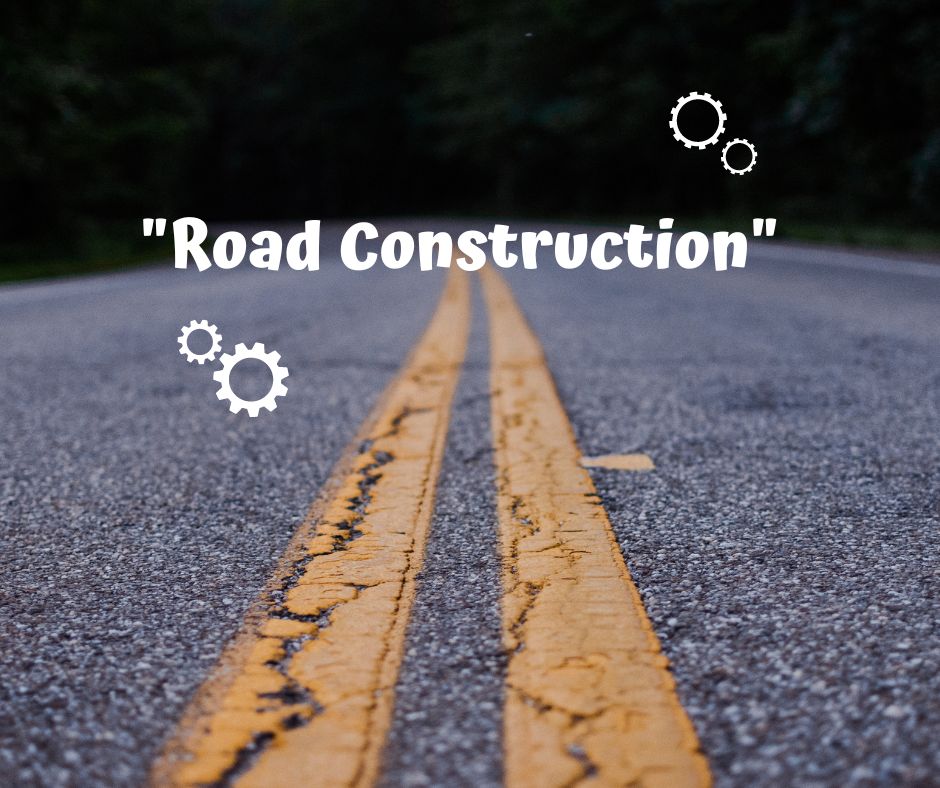 This Week’s Participants: Rev. Patrick Gruber, Church Pastor; Ann Gaadt, Organist Pianist & Choir Director; Ken Waterman, organist Pianist; Joyce Ann McClain, Handbell Director & Children’s & Youth Choir Director; Jerry Wagner, Liturgist; Brad Rhem, Greeter; Brad & Hassie Rehm, Dick & Joann Wade, Ushers; Ron Winchell & Jean Hoskins, Sound Booth; Kristy Kniest, Bell Ringer; Kristy Kniest, Judy Patton, Nursery; Suzie Weaver and Lisa Kaiser, SonShine Kids.Pastoral Care: If you find yourself experiencing illness, hospitalization, grief, or other critical challenges, contact us at (636) 926-8995. For emergencies, contact Pastor Patrick Gruber, (636) 253-1287.Financial Contributions: you can give electronically via our website, set up automatic monthly contributions, or receive weekly envelopes, contact the office for assistance.Announcements: If you would like to have something announced in the bulletin, please email the information to office@stjohnsweldonspring.com no later than 10 a.m. each Thursday.  Thank you!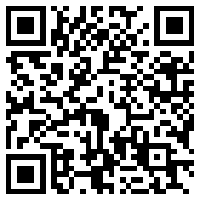 Use your QR reader app to make an electronic contribution to St. John’s UCC. Thank you. ______________________Last Week’s Worship Attendance: 120Facebook Views: 139  YouTube Channel Views:  13______________________THIS WEEK’STOP STORIES__________________________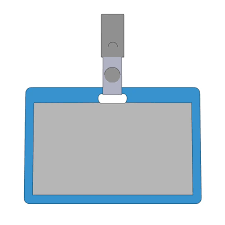 It is really important that we don't forget to wear name tags every Sunday.If you need a name tag (members & non-members) call the office and Mary will make sure to get you one.__________________________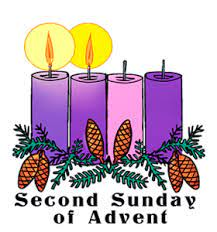 Candle Lighters: Melissa & Doug Anstedt Family__________________________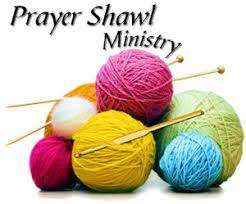 Prayer Shawl will meet tomorrow at 1pm in the Fellowship Hall. Come Join us!__________________________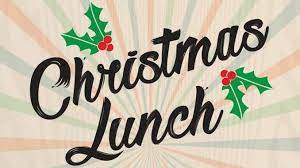 Reminder: The ladies of St. John's will celebrate a Christmas luncheon this Friday, December 15th - 12 noon at the Firefly Grill in the Chesterfield valley. 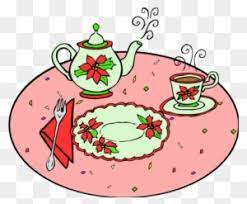 __________________________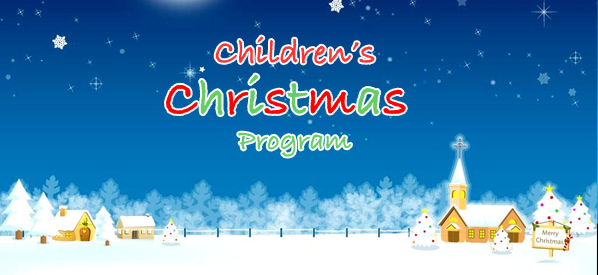 The children’s Christmas program this year will be during the 10 am worship service on December 17th.Practices will take place during Sunday school with a dress rehearsal at 9 am on December 17.There are songs in our program this year so we are coordinating with the Children’s Choir which practices after church while you can enjoy refreshments and visiting with your church family. We are looking forward to sharing with our Faith Family. The SonShine Kids Club__________________________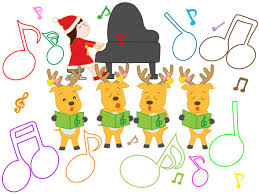 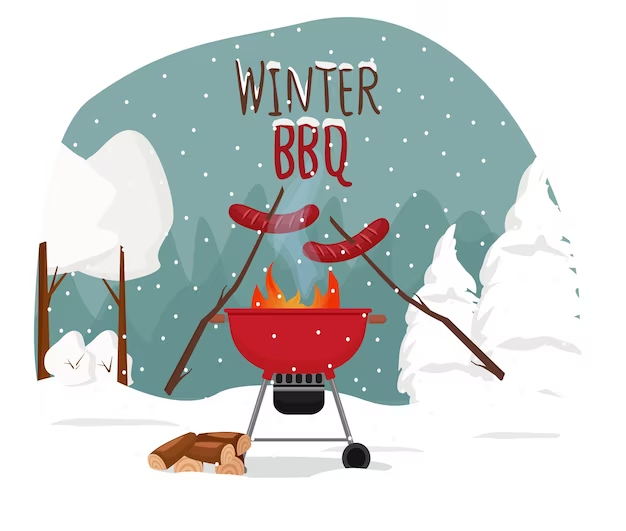 Fire Up the Grill!  We are having our Annual Frostbite BBQ!Our BBQ is Saturday January 20, 2024. We are looking for donations and volunteers to help. The Sign Up Sheet will be on the bulletin board next Sunday.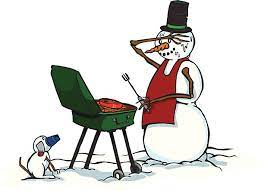 __________________________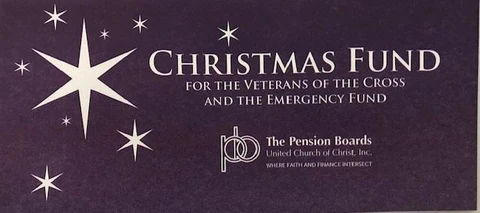 Sunday December 24, 2023 is our Christmas Fund Offering for the Veterans of the Cross and the Emergency Fund. Envelopes will be in the pews for this special donation.Gifts to the Christmas fund may be made year round at www.christmasfund.org__________________________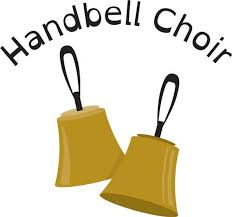 “ JOYFULLY RING HIS PRAISES” HANDBELL MINISTRY Our choir rings in the 10 AM worship service the 2nd Sunday each month: Sept. thru MayPractices on Wednesday evenings 5:30 to 6:50. August thru mid-May__________________________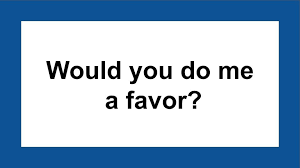 I need empty Quaker Oatmeal boxes - (round, cardboard containers - either size) for use by members of our children's choir.  There is a Box in the fellowship hall by the kitchen you can put the empty containers in.Thanks,   Joyce Ann McClain, Director __________________________ST. JOHN’S SINGERS FOR THE SAVIOR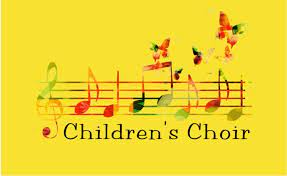 Our Children and Youth Music Program rehearsal is every Sunday at 11:15am following the close of worship and Sunday School. Please contact our Director, Joyce Ann McClain, at 636-441-0121 for more details.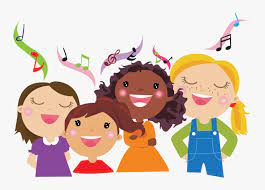 __________________________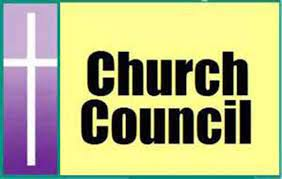 COUNCIL NEWSCouncil has elected the following members to the three positions below.  They will resume these effective January 1, 2024Congratulations!Mark Falkner - PresidentGina Hale - Vice PresidentLisa Kaiser - Secretary__________________________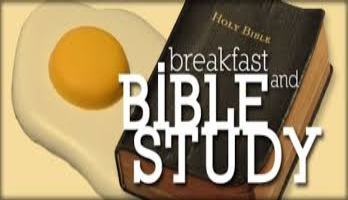 Men’s and Women’s Bible Study will be joining together every Tuesday at Scrambled Egg at 9:30am. Come at 9:30 AM if you want to have breakfast with the men or come between 9:45 - 10 AM if you plan to have breakfast earlier on your own.Everyone is Welcome!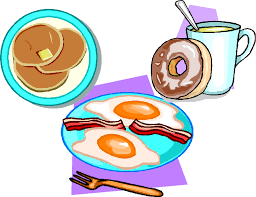 __________________________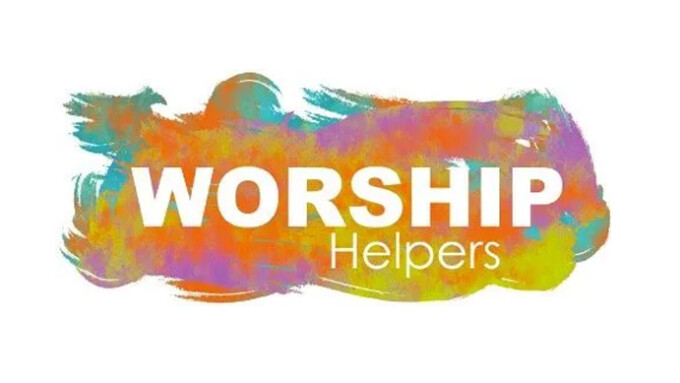 Would you like to Volunteer to be a Liturgist, an Usher/Greeter, a Bell Ringer or even a Sound Technician or how about adding yourself to another position? We are always looking for members.  Contact Jewel Nadler 636-373-1860.__________________________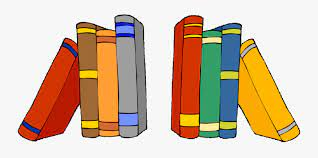 LENDING LIBRARY Looking for some books to help increase your understanding and inspire your devotion to Jesus? Check out our new lending library, which is located in the large basket next to the main building doors.You can take a book, or leave one to share. Just remember to return the book you take within a month, so others can benefit from it as well. Thanks.__________________________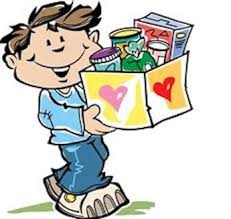 F.I.S.H. FOOD PANTRY NEEDS FOR DEC. 2023Spaghetti (dry)Tuna HelperCanned ChiliBroth/GravyCanned ChickenCanned Meats (Spam, Stew)JelloPie FillingKleenexToilet TissueBody WashDiapers - Newborn Pull Ups - Any SizeKids Shoes & Boots - All Sizes & Genders - New or Lightly WornQueen and Twin fitted sheetsBlanketsWe sincerely thank you and send you our warmest wishes for a blessed Christmas and safe New Year, The FISH familyPlace your donations in the grocery cart in the fellowship hall.__________________________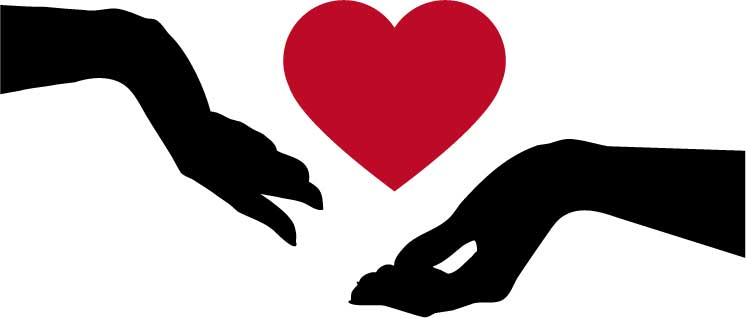 MISSION & CARINGMINISTRIES TEAM NEWSHomebound? If you know of someone who should be included on our shut-in list to receive quarterly Holy Communion from the minister and occasional visitsand gifts from our team, please contact the church office.Festival of Sharing Eyeglass Collection Old eyeglasses or sunglasses need to be Prescription glasses. They can be dropped off in the bin in fellowship hall. We cannot take glass cases or non-prescription sunglasses.______________________Support Ronald McDonald House - bring in your soda tabs!Come join us… Mission & Caring meets on the second Tuesday of each month in the fellowship hall at 6pm__________________________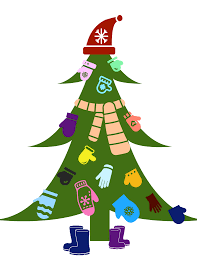 The Hat, Mitten and Scarf Tree was beautifully decorated by the congregation's generous donations.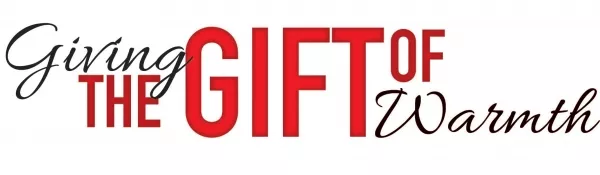  The Shower of Love will be receiving:38 Hats  	 
 51 Pairs of Gloves/Mittens
 6 Mitten and Mitten Set32 Scarvesto distribute to kids in need of items to stay warm this winter.`Thank you everyone!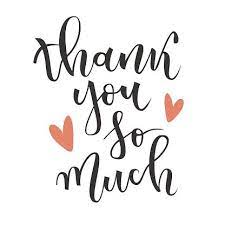 __________________________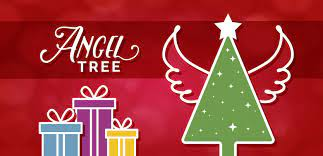 This year we have adopted a family from North County. Our family consists of a mother, Serena, her two young sons, Jamir and Carter. Jamir is 23 months old and Carter is 3 years old. The boys are on the spectrum for autism and need sensory toys.  They currently live with Serena’s grandmother (who we are also giving a few gifts to).The angels are on the tree in the Fellowship Hall. Please take an angel that has a gift listed and return the item wrapped with the Angel taped to the package by Dec. 17th.If the  angel is asking for a gift card to a store or a monetary gift to assist the family with utility bills, place it in the envelope attached to the angel and put it in the offering plate with the angel. Please make checks payable to St. John’s UCC and on the memo line write angel tree. The Angel Tree collection will be from December 3rd through December 17.Thank you in advance for your generosity and helping to make this family’s Christmas special.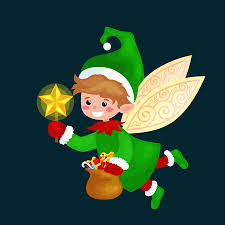 __________________________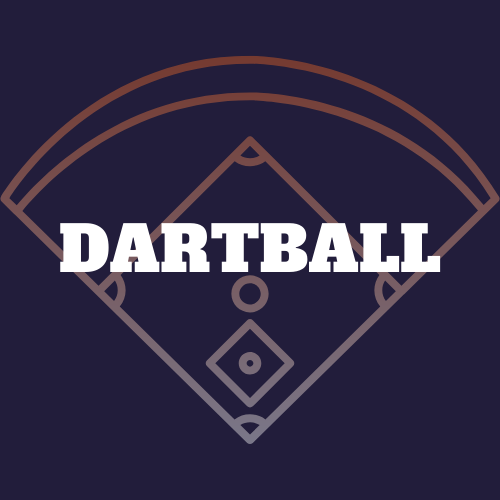 ST. JOHN’S MENS DART BALL  SCHEDULEGAMES START AT 7:30P.M.Monday, Dec. 11Friedens @ St. JohnsOur Savior - ByeMonday, Dec. 18Our Savior @ St. JohnsFriedens - ByeIf you are interested in joining the Men's team call Dick Wade at 636-448-0238__________________________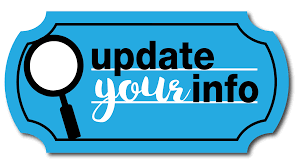 Reminder: If you have a change of address or change in phone number please reach out to the church office 636-926-8995 so we can update our files.__________________________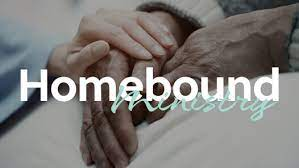 OUR HOMEBOUND FRIENDSMartha Cook            Shelia Fredrick              Rita Marcum  Calvin Hagen                 Chris Savage     Barb Hofstetter             George Schlie Pat Honaker                       Edie ShaveDon Howell                     Rick Weaver             Hank Kroeger                                        Mary Ellen Dieckmann                                                                                                                              David & Dorothy Kapeller__________________________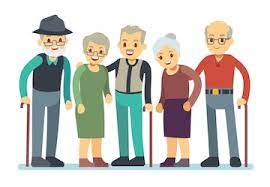 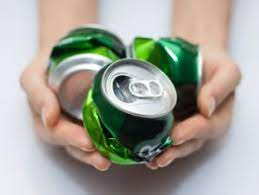 Don't forget to bring your recycled cans to church! There is a canister out in the trash coral that is marked "Aluminum Cans"__________________________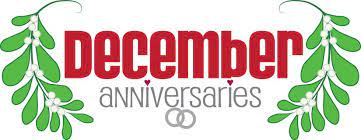 John & Sharon Hampshire     12/10__________________________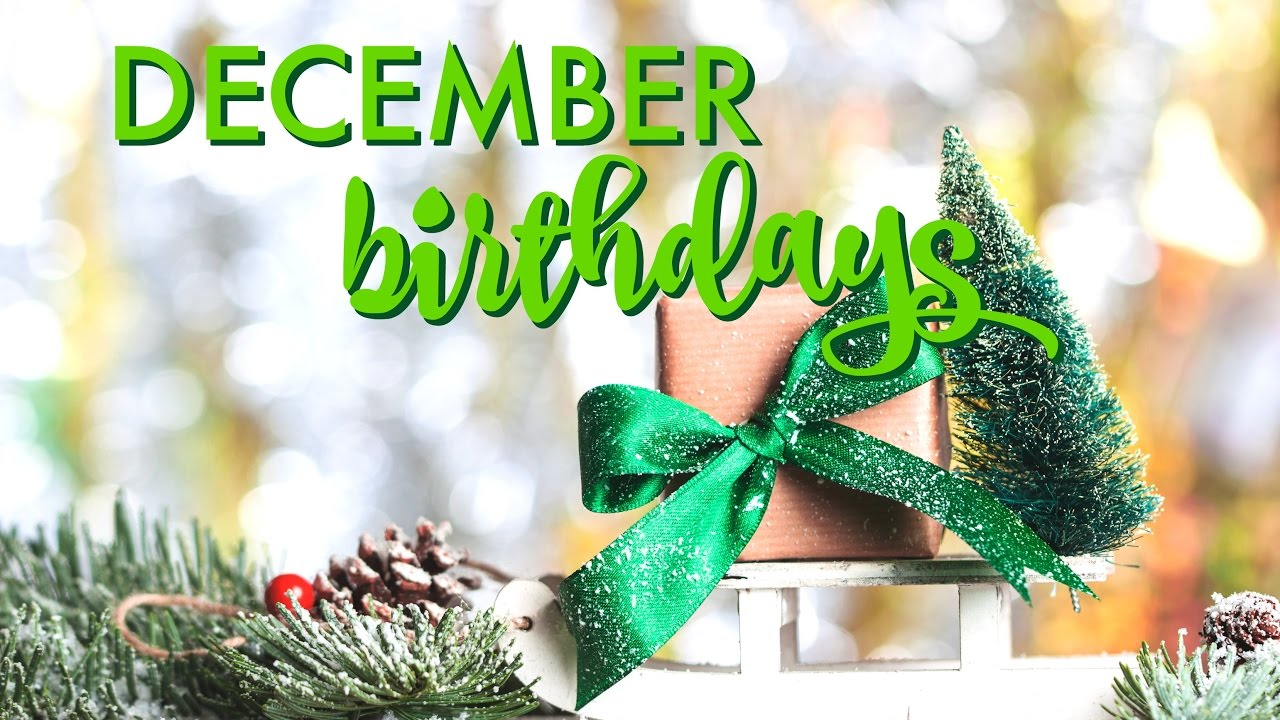 Martha Cook	    	          12/02Howard Hoskins                      12/08Dana Fehr                                  12/13Alice Gooch                               12/14Karen Gruber                           12/14Ann Gaadt                                 12/18Jill Carr                                      12/19Dorothy Kapeller                     12/20Sharon Kolkmeier                   12/20Mary Lafser                              12/20Shaun Johnson                         12/24Terry Howell                            12/25Kraig Kassel                             12/30__________________________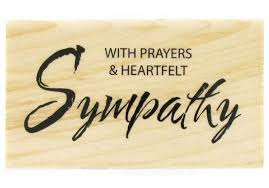 It is with heavy hearts that we announce the passing of Jeff Kolkmeier. Please keep Debbie and the Family in your prayers. Arrangements are below~~~~~~~~~~~~~~~~~~~~~~~~~~~~Visitation: Monday, December 11, 20234:00 - 8:00pm (Central time)Baue Funeral Home - St Charles620 Jefferson St, St Charles, MO 63301~~~~~~~~~~~~~~~~~~~~~~~~~~~~~~~~~~Visitation: Tuesday, December 12, 20239:30 - 11:00am (Central time)Friedens UCC1703 S Old Hwy 94, St Charles, MO 63303~~~~~~~~~~~~~~~~~~~~~~~~~~~~~~~~~~Funeral Service: Tuesday, December 12, 2023Starts at 11:00am (Central time)Friedens UCC1703 S Old Hwy 94, St Charles, MO 63303Followed by a Luncheon at Friedens UCC.__________________________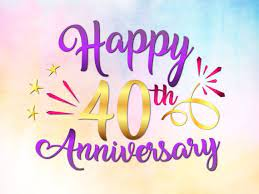 The beautiful Flowers in Worship this morning are in Celebration of John & Sharon Hampshire celebrating their 40th Wedding Anniversary!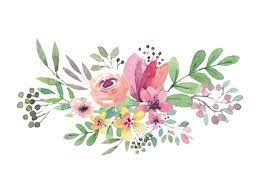 __________________________ALTAR FLOWERS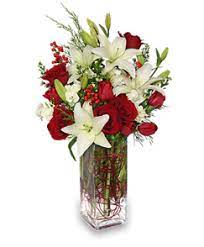 Is there someone that you would like to remember, or honor? Special anniversary, birthday, or graduation to recognize? If so, contact the church office (636) 926-8995 to sponsor chancel flowers in their name(s). The cost is $35 per arrangement__________________________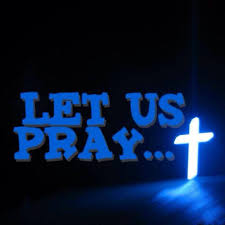 PRAYER LISTPrayer request cards are located on the small table as you enter for worship. Please fill one out and give it to the Minister or an Usher. Make sure you have the person’s permission before filling out a card.Comfort and Healing: Debbie Kolkmeier and Family; Gerri Russo; Mary Ellen Dieckmann; Martha Cook; Edie Shave (Hospice); Hank Kroeger.Others for whom we have concern: Karen Tucker (Friend of Rhonda Hanne’s recovering from knee surgery); Neela Bowan (Friend of the Wooten’s diagnosed with brain cancer); Ronnie Vasquez (Son-in-Law of Barb Eickmeier); Ron Gravemann, (Brother of Diane Falkner); Eric (Allan Hopkins, niece’s husband 46 years old diagnosed with stage 4 Pancreatic Cancer); Michael Wooten (Father-In-Law of Natalie Wooten, diagnosed with Lung Cancer); Diane Weilmuenster (Heart Problems, Sister of David & Jill Carr);  Michell Lenz (Niece of Jeff & Debbie Kolkmeier Diagnosed with Breast Cancer); Janet Iler (Brain Cancer Surgery, friend of Rhonda Hanne); Shannon Boland and Family (friend of Connie Wildt, battling cancer); Dylan Jensen (per Jinnielynn Howell); Samantha Weaver (having tests run, daughter of Mary Trostel).Please let us know when it’s time to remove a request from the list.______________________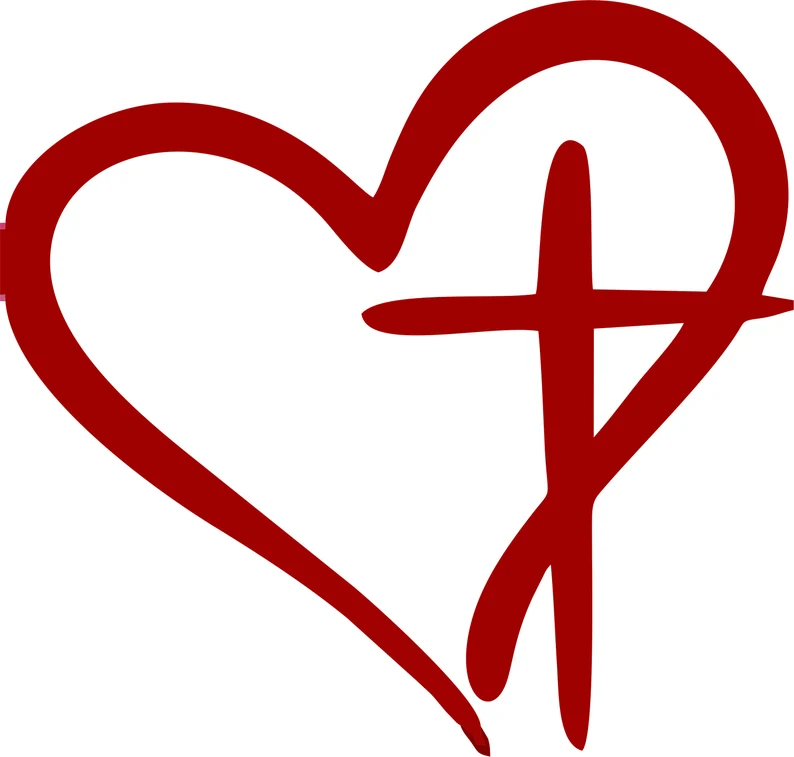 Rev. Patrick GruberChurch Pastor~~~~~~~~~~~~~~~~~~~~~~~~~~~~~~~~~~~~~~~~~~~~~~~~~~~~~~~~Mary TrostelOffice AdministratorOffice Hours: M-F, 9 a.m. to 3 p.m.Office@stjohnsweldonspring.comSt. John’s UCC 945 Wolfrum Rd., Weldon Spring MO, 63304 | Phone:(636) 926-8995www.stjohnsweldonspring.com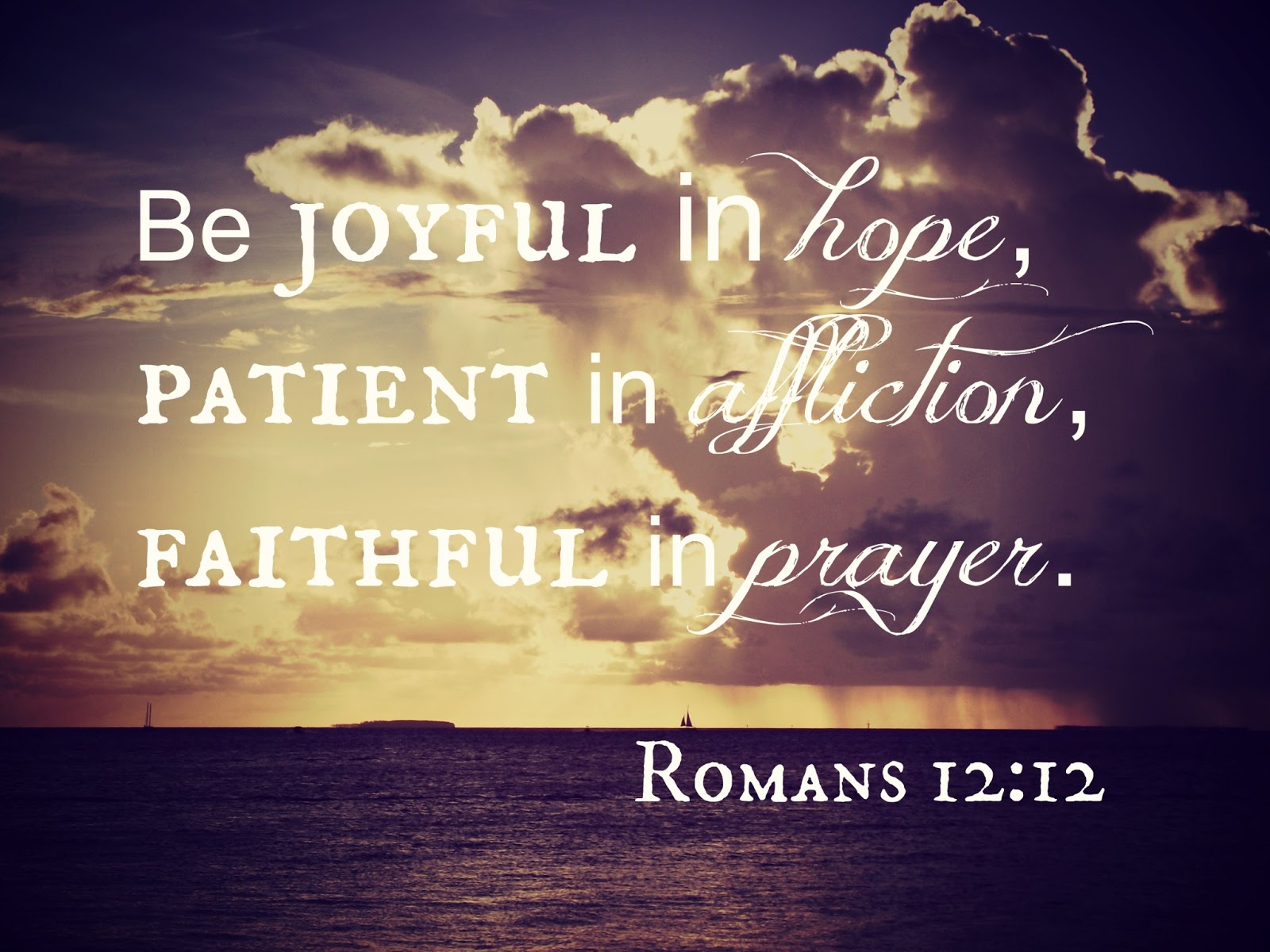 